Dzień dobry Wszystkim!Dzisiaj na początek dnia zabawa ruchowa.Przygotujcie sobie dużą chustę , ręcznik … Zamiast piłeczek zróbcie kulki z gazet. Może być dowolna ilość. Z drugą osobą połóżcie papierowe kulki na chuście. Na sygnał podrzućcie kulki w górę- waszym zadaniem jest złapać spadające kulki.Do drugiej zabawy również wykorzystajcie te same pomoce .Połóżcie chustę na ziemi i z odległości kilku kroków starajcie się rzucić kulką do celu.W trzecim ćwiczeniu. Papierowa kulkę wkładamy  między stopy i jak najdłużej staramy się z nią skakać.Można jeszcze według własnego pomysłu wykorzystać kulki do innych ćwiczeń. Kiedy skończymy ćwiczenia, wykorzystajcie kulki do wykonania pracy plastycznej. Sklejamy  wszystkie kulki ze sobą, tworząc gąsienicę. Wykonujemy też czułki i nogi( oczywiście z gazety). Kiedy już będzie sklejona, pomaluj farbą i gotowe!Widzisz, dzisiaj wykorzystaliśmy do wielu prac te same rzeczy, które i tak były już bezużyteczne. Czy wiecie, że w ten sposób dbamy o środowisko.  Na pewno macie w domu wiele odpadów, które można  wykorzystać                       i stworzyć z nich niepowtarzalne dzieła. Pomyślcie, z czego można by  zrobić fajną zabawkę, wazon, czy bransoletkę lub kolczyki?Jeśli macie  pomysł, pochwalcie  się innym! Prześlijcie swoje zdjęcia!Wykorzystując odpady nie zaśmiecamy środowiska. Czy wiecie,                         w jaki inny sposób możecie jeszcze pomóc w jego ochronie? Czy słyszeliście  kiedyś ( mam nadzieję, że tak) o segregacji odpadów?  Myślę, że każdy z Was ma w domu specjalne, kolorowe worki na segregację. Pamiętacie, jakiego koloru kosze lub worki są na odpady? Co do nich wrzucamy?       Obejrzyjcie filmik na: https://www.youtube.com/watch?v=RV5IBJGAypY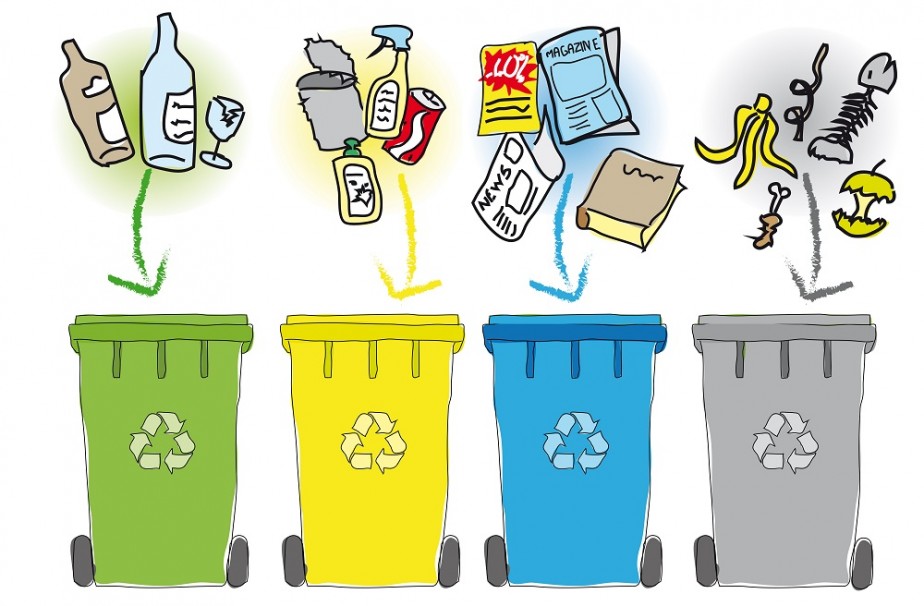 Segregacja to jeden z wielu czynników ochrony naszej planety. Pamiętacie takie trudne słowo RECYCLING . 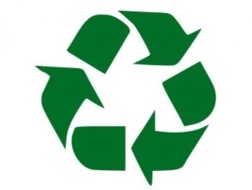 Co ono oznacza?   Oczywiście, recycling to przetwarzanie.  Jeśli na produkcie: zabawce, zeszycie, pudełku … zobaczycie  taki znaczek to oznacza,  że został wykonany z odpadów.  Poszukaj w swoim domu. Czy znalazłeś na jakimś  przedmiocie  znaczek? Jeśli tak, to oznacza, że chronisz środowisko. !  PAMIĘTAJCIE, ŻE WSZYSTKIE ODPADY WRZUCAMY W ODPOWIEDNIE MIEJSCE  - NIGDY ICH NIE PALIMY!!!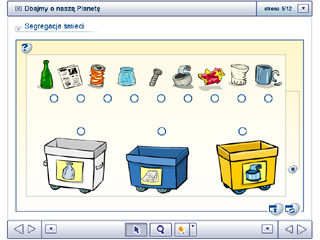 Połącz odpady z odpowiednim kolorem kosza.Segregacja odpadów, recycling to przykłady dbania o Ziemię i powietrze, a czy wiecie jak w jeszcze inny sposób można zmniejszyć zanieczyszczenie powietrza? Popatrz na str. 15. W KARTACH PRACY-4.Opowiedz, jakie siły natury wykorzystuje człowiek do wytwarzania prądu. Czy wiesz, jakie elektrownie zanieczyszczają powietrze? (elektrociepłownie)Wykonaj też zadanie na str. 14. W K.P.-4.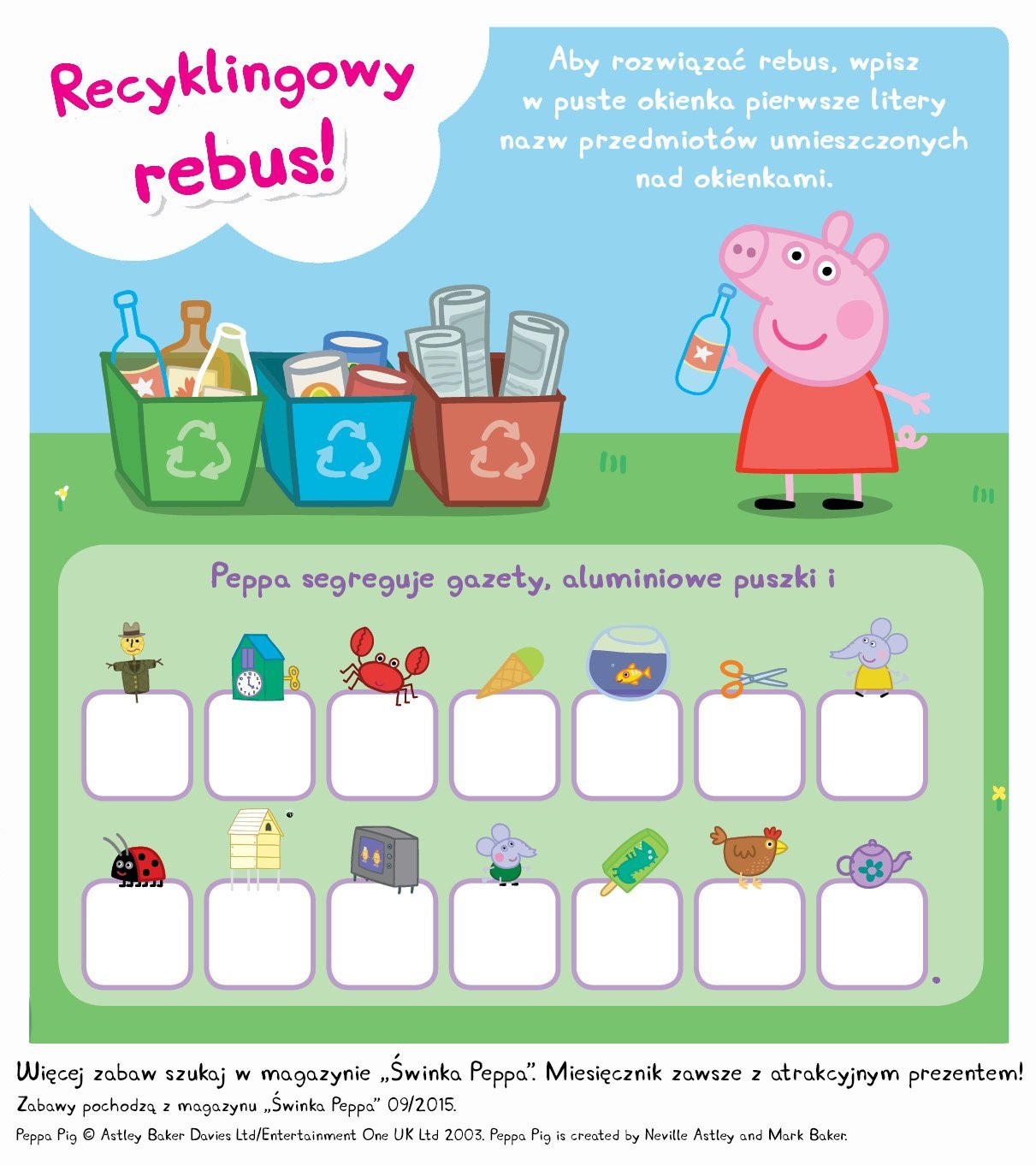                                                                                                                                                                                   ( szklane butelki)Zadanie dodatkowe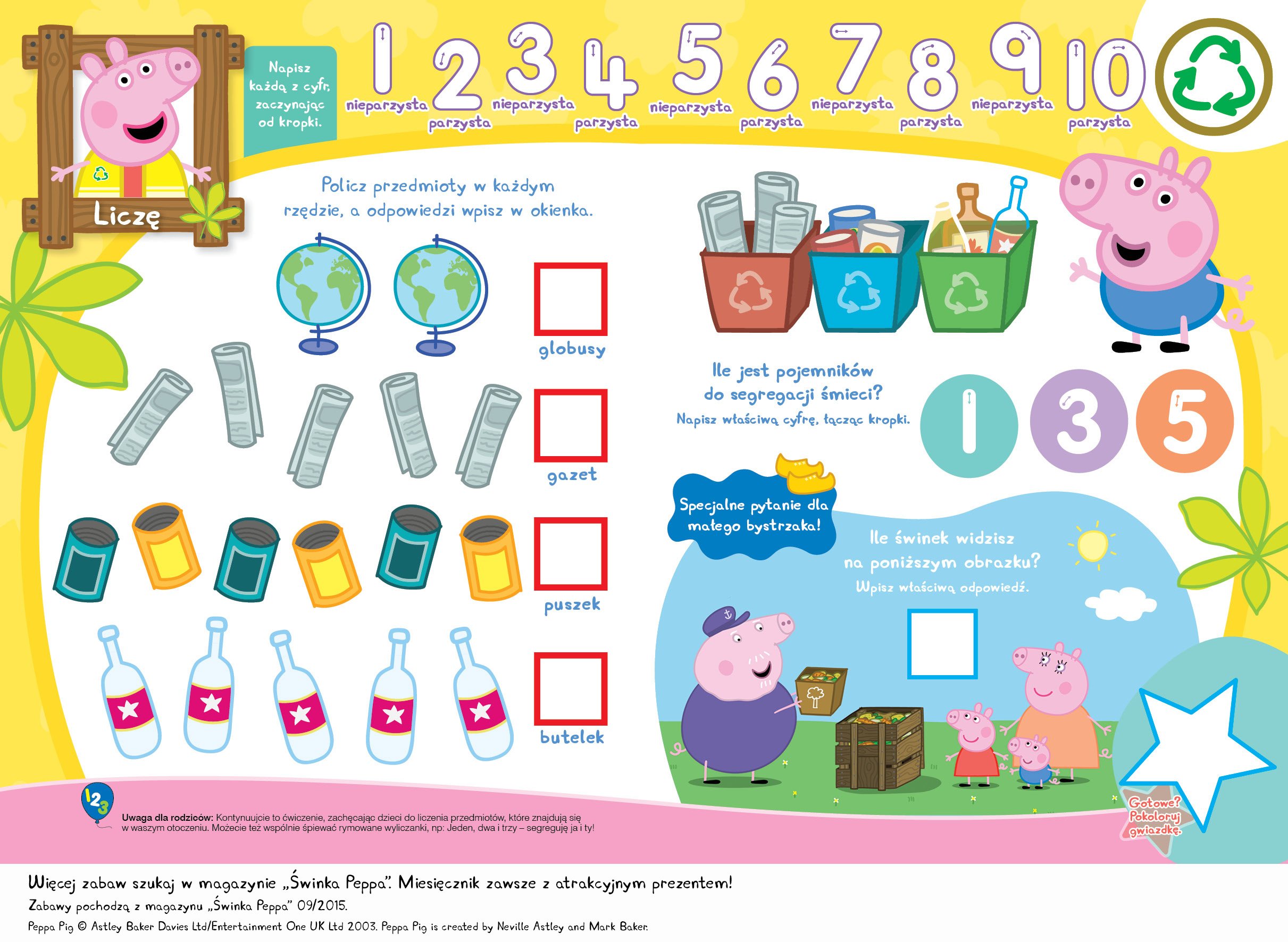 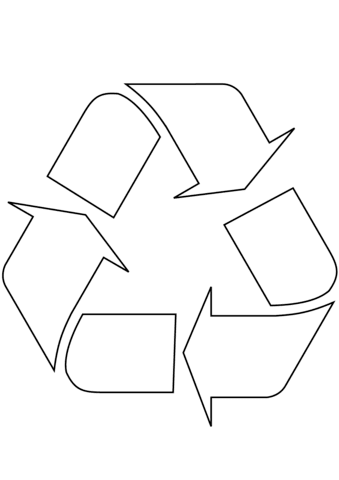 Pokoloruj znaczek . Pamiętasz, co on oznacza? Należy ci się odznaka 